ҠАРАР	   		                                                                      РЕШЕНИЕО  внесении изменений  в решение Совета сельского поселения Дюртюлинский сельсовет муниципального района Шаранский район Республики Башкортостан от18 декабря 2014 года № 469 «О бюджете сельского поселения Дюртюлинский сельсовет муниципального района Шаранский район Республики Башкортостан на 2015 год и на плановый период 2016 и 2017 годов»В целях  надлежащего и качественного исполнения бюджета сельского поселения Дюртюлинский сельсовет, выслушав Гибатову Ляйсан Нурмухаметовну Совет сельского поселения Дюртюлинский сельсовет решил:  -  Внести изменения в решение Совета сельского поселения Дюртюлинский сельсовет  от18 декабря 2014 года № 469 «О бюджете сельского поселения Дюртюлинский сельсовет муниципального района Шаранский район Республики Башкортостан на 2015 год и на плановый период 2016 и 2017 годов»Глава сельского поселения Дюртюлинский сельсовет  муниципального района   Шаранский район Республики Башкортостан                                   Л.Н.Гибатовас. Дюртюли10.09.2015г.№ 549Распределение бюджетных ассигнований сельского поселения Дюртюлинский сельсовет на 2015 год по разделам, подразделам, целевым статьям (муниципальным программам сельского поселения и непрограммным направлениям деятельности), группам видов расходов классификации расходов бюджетов												(тыс.руб.)Распределение бюджетных ассигнований сельского поселения Дюртюлинский сельсовет на 2015 год по целевым статьям (муниципальным программам сельского поселения и непрограммным направлениям деятельности), группам видов расходов классификации расходов бюджетов (тыс. рублей)Ведомственная структура расходов бюджета сельского поселения Дюртюлинский сельсовет  на 2015 год (тыс. рублей)Башкортостан РеспубликаһыШаран районы муниципаль районыныңДүртөйлө ауыл Советыауыл биләмәһе Советы452642,Дүртөйлө ауылы, Мэктэп урамы, 29-йорттел.(34769) 2-39-19 email: durtss@yandex.ru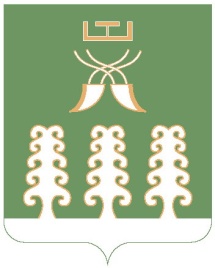 Республика БашкортостанСовет сельского поселенияДюртюлинский сельсовет муниципального  районаШаранский район452642,с. Дюртюли, ул. Школьная, д.29 тел.(34769) 2-39-19 email: durtss@yandex.ruКБКсумма\0113\791\05\0\2470\244\340.3\ФЗ131-03_121\\РП-А-1500\2.05.000.000\\-1000,00\0113\791\08\0\2450\244\340.3\ФЗ131-03_121\\РП-А-1500\2.08.000.000\\-519,04\0310\791\19\0\2430\244\340.3\ ФЗ131-03_119\\ РП-А-1700\2.19.000.000\\-20000,00\1403\791\99\0\7400\540\251.1\ФЗ131-03_62\\ РП-Б-0100\3.00.000.000\\+21519,04Межбюджетные трансфертыПриложение 1                              к решению Совета сельского поселения Дюртюлинский сельсовет муниципального района Шаранский район Республики Башкортостанот  10  сентября 2015 года № 549Наименование Наименование Наименование РзПрЦсрВрсуммасумма11123455ВСЕГО ВСЕГО ВСЕГО 00Другие общегосударственные вопросыДругие общегосударственные вопросыДругие общегосударственные вопросы0113-1,5-1,5Программа сельского поселения «Профилактика терроризма и экстремизма, обеспечения безопасности населения и территории   в сельском поселении Дюртюлинский сельсовет муниципального района Шаранский район Республики Башкортостан до 2020 года»Программа сельского поселения «Профилактика терроризма и экстремизма, обеспечения безопасности населения и территории   в сельском поселении Дюртюлинский сельсовет муниципального района Шаранский район Республики Башкортостан до 2020 года»Программа сельского поселения «Профилактика терроризма и экстремизма, обеспечения безопасности населения и территории   в сельском поселении Дюртюлинский сельсовет муниципального района Шаранский район Республики Башкортостан до 2020 года»01130500000-1,0-1,0Мероприятия по профилактике терроризма и экстремизмаМероприятия по профилактике терроризма и экстремизмаМероприятия по профилактике терроризма и экстремизма01130502470-1,0-1,0Закупка товаров, работ и услуг для муниципальных  нуждЗакупка товаров, работ и услуг для муниципальных  нуждЗакупка товаров, работ и услуг для муниципальных  нужд01130502470200-1,0-1,0 Программа сельского поселения «Программа по противодействию злоупотреблению наркотиками и их незаконному обороту в сельском поселении Дюртюлинский сельсовет муниципального района Шаранский район Республики Башкортостан   до 2020 года» Программа сельского поселения «Программа по противодействию злоупотреблению наркотиками и их незаконному обороту в сельском поселении Дюртюлинский сельсовет муниципального района Шаранский район Республики Башкортостан   до 2020 года» Программа сельского поселения «Программа по противодействию злоупотреблению наркотиками и их незаконному обороту в сельском поселении Дюртюлинский сельсовет муниципального района Шаранский район Республики Башкортостан   до 2020 года»01130800000-0,5-0,5Мероприятия по противодействию злоупотреблению наркотиками и их незаконному оборотуМероприятия по противодействию злоупотреблению наркотиками и их незаконному оборотуМероприятия по противодействию злоупотреблению наркотиками и их незаконному обороту01130802450-0,5-0,5Закупка товаров, работ и услуг для муниципальных  нуждЗакупка товаров, работ и услуг для муниципальных  нуждЗакупка товаров, работ и услуг для муниципальных  нужд01130802450200-0,5-0,5Национальная безопасность и правоохранительная деятельностьНациональная безопасность и правоохранительная деятельностьНациональная безопасность и правоохранительная деятельность0300-20,0-20,0Обеспечение пожарной безопасностиОбеспечение пожарной безопасностиОбеспечение пожарной безопасности0310-20,0-20,0Программа «Пожарная безопасность сельского поселения Дюртюлинский сельсовет муниципального района Шаранский район Республики Башкортостан до 2020года»Программа «Пожарная безопасность сельского поселения Дюртюлинский сельсовет муниципального района Шаранский район Республики Башкортостан до 2020года»Программа «Пожарная безопасность сельского поселения Дюртюлинский сельсовет муниципального района Шаранский район Республики Башкортостан до 2020года»03101900000-20,0-20,0Мероприятия по развитию инфраструктуры объектов противопожарной службыМероприятия по развитию инфраструктуры объектов противопожарной службыМероприятия по развитию инфраструктуры объектов противопожарной службы03101902430-20,0-20,0Закупка товаров, работ и услуг для муниципальных  нуждЗакупка товаров, работ и услуг для муниципальных  нуждЗакупка товаров, работ и услуг для муниципальных  нужд03101902430200-20,0-20,0Межбюджетные трансферты общего характера бюджетам субъектов российской Федерации и муниципальных образованийМежбюджетные трансферты общего характера бюджетам субъектов российской Федерации и муниципальных образованийМежбюджетные трансферты общего характера бюджетам субъектов российской Федерации и муниципальных образований140021,521,5Прочие межбюджетные трансферты общего характераПрочие межбюджетные трансферты общего характераПрочие межбюджетные трансферты общего характера1403+21,5+21,5Непрограммные расходыНепрограммные расходыНепрограммные расходы14039900000+21,5+21,5Иные безвозмездные и безвозвратные перечисления Иные безвозмездные и безвозвратные перечисления Иные безвозмездные и безвозвратные перечисления 14039907400+21,5+21,5Межбюджетные трансфертыМежбюджетные трансфертыМежбюджетные трансферты14039907400500+21,5+21,5Приложение 2                             к решению Совета сельского поселения Дюртюлинский сельсовет муниципального района Шаранский район Республики Башкортостанот   10   сентября 2015 года №549 Наименование ЦсрВрсумма1345ВСЕГО0Программа сельского поселения «Профилактика терроризма и экстремизма, обеспечения безопасности населения и территории в сельском поселении Дюртюлинский сельсовет муниципального района Шаранский район Республики Башкортостан до 2020 года»0500000-1,0Мероприятия по профилактике терроризма и экстремизма0502470-1,0Закупка товаров, работ и услуг для муниципальных  нужд0502470200-1,0Программа сельского поселения «Программа по противодействию злоупотреблению наркотиками и их незаконному обороту в сельском поселении Дюртюлинский сельсовет муниципального района Шаранский район Республики Башкортостан до 2020 года»0800000-0,5Мероприятия по противодействию злоупотреблению наркотиками и их незаконному обороту0802450-0,5Закупка товаров, работ и услуг для муниципальных  нужд0802450200-0,5Программа «Пожарная безопасность сельского поселения Дюртюлинский сельсовет муниципального района Шаранский район Республики Башкортостан до 2020 года»1900000-20,0Мероприятия по развитию инфраструктуры объектов противопожарной службы1902430-20,0Закупка товаров, работ и услуг для муниципальных  нужд1902430200-20,0Непрограммные расходы9900000+21,5Иные безвозмездные и безвозвратные перечисления9907400+21,5Межбюджетные трансферты9907400500+21,5Приложение 3                           к решению Совета сельского поселения Дюртюлинский сельсовет муниципального района Шаранский район Республики Башкортостанот   10  сентября 2015 года № 549Наименование Вед-воЦсрВрсумма12345ВСЕГО7910Администрация сельского поселения Дюртюлинский сельсовет муниципального района Шаранский район Республики Башкортостан7910Программа сельского поселения «Профилактика терроризма и экстремизма, обеспечения безопасности населения и территории в сельском поселении Дюртюлинский сельсовет муниципального района Шаранский район Республики Башкортостан до 2020 года»7910500000-1,0Мероприятия по профилактике терроризма и экстремизма7910502470-1,0Закупка товаров, работ и услуг для муниципальных  нужд7910502470200-1,0Программа сельского поселения «Программа по противодействию злоупотреблению наркотиками и их незаконному обороту в сельском поселении Дюртюлинский сельсовет муниципального района Шаранский район Республики Башкортостан до 2020 года»7910800000-0,5Мероприятия по противодействию злоупотреблению наркотиками и их незаконному обороту7910802450-0,5Закупка товаров, работ и услуг для муниципальных  нужд7910802450200-0,5Программа «Пожарная безопасность сельского поселения Дюртюлинский сельсовет муниципального района Шаранский район Республики Башкортостан до 2020 года»7911900000-20,0Мероприятия по развитию инфраструктуры объектов противопожарной службы7911902430-20,0Закупка товаров, работ и услуг для муниципальных  нужд7911902430200-20,0Непрограммные расходы7919900000+21,5Иные безвозмездные и безвозвратные перечисления7919907400+21,5Межбюджетные трансферты7919907400500+21,5